RESUME                                  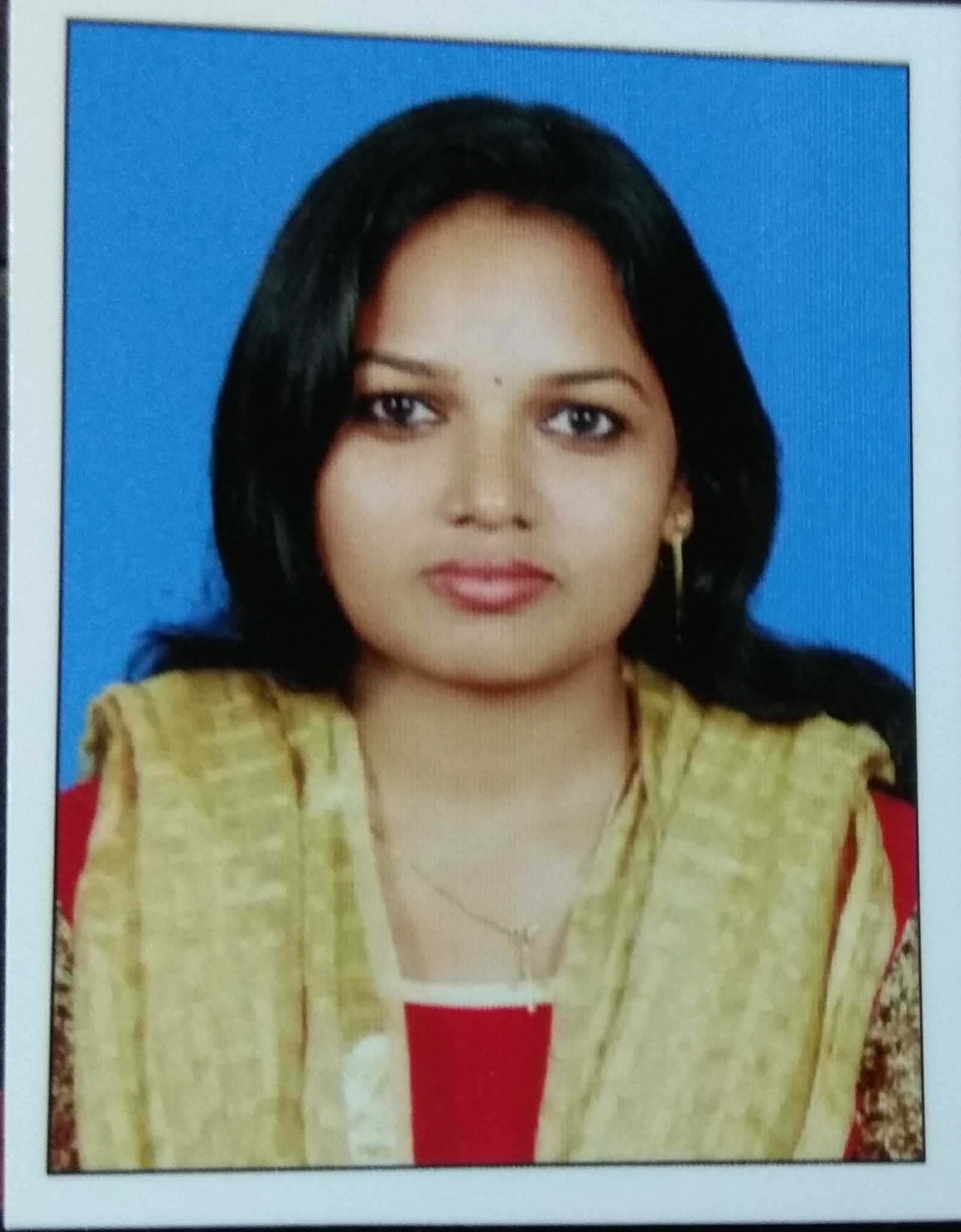 MILDA FIGAREDOPathissery HouseOchanthuruth P.OPuthuvype,VypinErnakulam, India.Mobile: +91 9061374578| E - mail: milshel2007@gmail.comObjective:To become a member of a dynamic and growth oriented organization, where I can contribute substantially and enhance my capabilities & skills through individual effort and team work.Working Experience:2009 -2009	: Nursery TeacherDon Bosco EP SchoolPadiyoor, Thrissur2011 – 2013 	: Office Manger Venus Medical TechnologiesKaloor, Cochin2013 – 2014	: Customer Service Executive MuthootFincorp LimitedMathilakam, Thrissur 2015- 2016	: Student Counselor Sprintek Computer EducationKodungallur, Thrissur2016-2017	: Nursery TeacherBharatiyavidyaBhavan’sIrinjalakuda, Thrissur 2017 - 	 	: Student CounselorArbrit Safety and Engineering Solutions Pvt ltdCivil Lane road, Palarivattom, ErnakulumApplication Software’s:MS OfficeEducation:Pursuing Diploma in Computerized Fashion Designing (Kerala State Rutronix)Nursery School Teachers in concerned board / authority, in 2009 with First Class.Bachelors Degree in Economics from Mahatma Gandhi University, in 2007 with Third Class.Passed VHSE from Kerala board of Vocational Higher Secondary Education, in 2003 with First Class.Passed SSLC from Kerala Board of Public Examination, in 2001 with Second Class.Personal DetailsName 			: Milda FigaredoAge & Date of Birth 	: 31, 15th May 1986Husband’s Name 	: Antony Mac Donald MendezSex 			: FemaleReligion & Caste 	: Christian, Anglo IndianMarital Status 		: MarriedLanguages Proficiency:English, Malayalam ( Read, write and speak )Hindi ( Read )Hobbies:Listening music.Like Traveling.Declaration
I hereby declare that the above furnished information about me is true to the best of my knowledge & beliefs.Place: PadiyoorDate: 18s April 2018 Milda Figaredo